Classifica Complessiva Società al termine della manifestazione: Classifica Società al termine della manifestazione: ESORD/B +ESORD/A 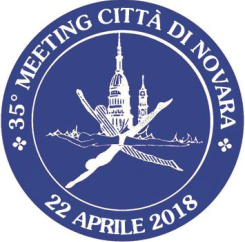 Federazione Italiana NuotoLibertas Nuoto Novara"XXXV MEETING CITTA` DI NOVARA"TROFEO “OTTAVIO BORZINO”Novara 22 Aprile 2018Class.SocietàPunti 1Libertas Team Novara asd 318 2Forum ssd - Assago 305 3Swimming Club Alessandria 275 4SMGM Team Nuoto Lombardia 188 5OASI Laura Vicuna - Rival 175 6Bergamo Swim Team 152 7Sporting Lodi ssd 151 8GIS Milano ssd 150 9Canottieri Milano 118 10Gestisport Coop ssd - Car 113 11Polisp San Giuliano ssd 107 12Tecri Nuoto - Cornaredo 103 12Sport Time ssd - Alzano L 103 14Pietro Radici Nuoto 98 15Olimpic Swim Pro sd - Vil 92 16Senago Nuoto 77 17Arona Active asd 68 18Azzurra Nuoto Buccinasco 61 19Malaspina Nuoto 57 20PiscinaMelegnano ssd 52 21Gonzaga Sport Club ssd 50 22Polisp Ovest Ticino 43 23Aosta Nuoto 40 24Ippocampo Civit.Marche ss 29 25Akademik Sofia (BG) 23 26Quanta Club srl ssd 22 27Nuotatori Milanesi 14 28B.Fit Legnano Nuoto 13 29Games Sport ssd rl 10 30Errenuotofidenza 7 31Nuoto Sud Milano - Pieve 6 31Nuoto Club Alessandria as 6 33RENENS NATATION 3 34Piscina Com.le Stezzano 0 34Natatio Omnibus asd 0Federazione Italiana NuotoLibertas Nuoto Novara"XXXV MEETING CITTA` DI NOVARA"TROFEO “OTTAVIO BORZINO”Novara 22 Aprile 2018Class.SocietàPunti 1Forum ssd - Assago 156 2GIS Milano ssd 141 3Swimming Club Alessandria 126 4Libertas Team Novara asd 109 4OASI Laura Vicuna - Rival 109 6Polisp San Giuliano ssd 79 7Canottieri Milano 60 8PiscinaMelegnano ssd 52 9Arona Active asd 48 10Gonzaga Sport Club ssd 42 11Polisp Ovest Ticino 31 12Aosta Nuoto 29 13Bergamo Swim Team 27 14Pietro Radici Nuoto 23 14Azzurra Nuoto Buccinasco 23 14Akademik Sofia (BG) 23 17Sporting Lodi ssd 18 18Games Sport ssd rl 10 19Malaspina Nuoto 7 20Nuoto Club Alessandria as 6 21Errenuotofidenza 2Federazione Italiana NuotoLibertas Nuoto Novara"XXXV MEETING CITTA` DI NOVARA"TROFEO “OTTAVIO BORZINO”Novara 22 Aprile 2018TotaleDO100DO50FA100FA50MI200RA100RA50SL100SL200SL501VALLI AMBRA SERENASport Time ssd - Alzano L1/1/1916325218838887502CORTINOVIS ANGELICAOlimpic Swim Pro sd - Vil1/1/1916325048318258483SPINONI ALESSIAForum ssd - Assago1/1/1916325028378947711
CAMERA ROBERTO
CAMERA ROBERTOForum ssd - AssagoForum ssd - Assago1/1/19161/1/19161/1/191633266426649079079178402CHIRICO LUCASMGM Team Nuoto LombardiaSMGM Team Nuoto Lombardia1/1/19161/1/19163263326339129128958958268268263FUSCO ALESSANDROSwimming Club AlessandriaSwimming Club Alessandria1/1/19161/1/1916325672567906906853808808808Federazione Italiana NuotoLibertas Nuoto Novara"XXXV MEETING CITTA` DI NOVARA"TROFEO “OTTAVIO BORZINO”Novara 22 Aprile 2018CategoriaNomeSocieta'AnnoStileTempoPunti*   ESORD/B FPERSEU LUDOVICAOASI Laura Vicuna - Rival2008DO5000:37.81562ESORD/A FSALVATORE GIULIAForum ssd - Assago2006SL10001:04.66721RAGAZZO FRIZZI BENEDETTAGestisport Coop ssd - Car2004SL20002:11.62826ASSOL FCELLA ILARIASporting Lodi ssd1997SL20002:05.70897ESORD/B MGERLONI JEAN CLAUDEGIS Milano ssd2007SL5000:31.02476ESORD/A MFAETI SIMONEArona Active asd2005SL5000:28.82575RAGAZZO MCEFIS FILIPPOSport Time ssd - Alzano L2002DO10001:00.70818ASSOL MCAMERA ROBERTOForum ssd - Assago1999RA5000:29.02917